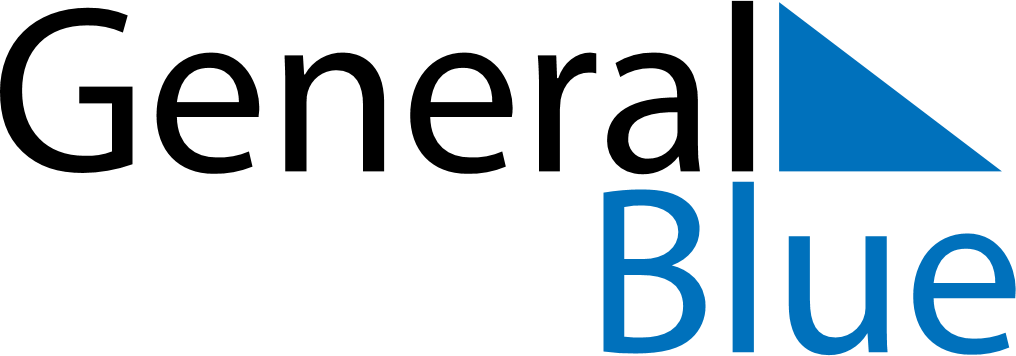 2022 - Q4Brazil 2022 - Q4Brazil 2022 - Q4Brazil 2022 - Q4Brazil 2022 - Q4Brazil 2022 - Q4Brazil OctoberSUNMONTUEWEDTHUFRISATOctober1October2345678October9101112131415October16171819202122October23242526272829October3031NovemberSUNMONTUEWEDTHUFRISATNovember12345November6789101112November13141516171819November20212223242526November27282930NovemberDecemberSUNMONTUEWEDTHUFRISATDecember123December45678910December11121314151617December18192021222324December25262728293031DecemberOct 2: Election DayOct 12: Our Lady of AparecidaOct 30: Election DayNov 2: All Souls’ DayNov 15: Republic DayDec 24: Christmas EveDec 25: Christmas DayDec 31: New Year’s Eve